ZÁKLADNÍ ŠKOLA NOVÁ ROLE,  příspěvková organizace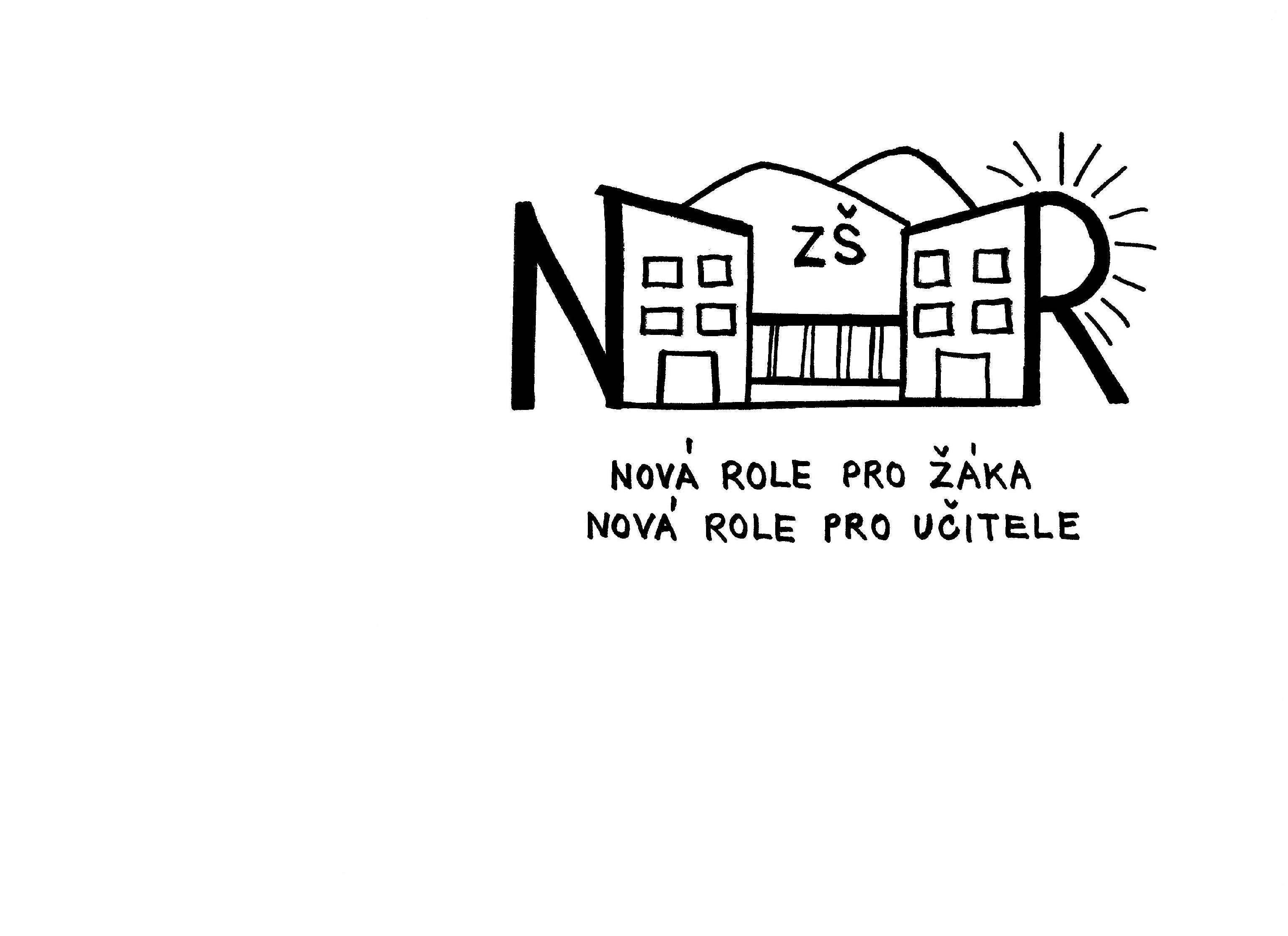 Žádost o odklad povinné školní docházky(dle § 37 zákona 561/2004 Sb. o předškolním, základním, středním, vyšším odborném a jiném vzdělávání v platném znění)Zákonný zástupce Jméno a příjmení:	___________________________________________Adresa:		             ___________________________________________			___________________________________________dítěteJméno a příjmení:	___________________________________________Datum narození:	___________________________________________žádá o odklad povinné školní docházky o jeden školní rok.Zdůvodnění žádosti:   V Nové Roli dne ___________________	                        _______________________________								       podpis zákonného zástupcePříloha č. 1: Vyjádření školského poradenského zařízení (PPP, SPC)Příloha č. 2: Vyjádření odborného lékaře nebo klinického psychologaPoučení dle § 37 zákona 561/2004 Sb. v platném znění:Odklad povinné školní docházky(1) Není-li dítě po dovršení šestého roku věku tělesně nebo duševně přiměřeně vyspělé a požádá-li o to písemně zákonný zástupce dítěte do 31. května kalendářního roku, v němž má dítě zahájit povinnou školní docházku, odloží ředitel školy začátek povinné školní docházky o jeden školní rok, pokud je žádost doložena doporučujícím posouzením příslušného školského poradenského zařízení a odborného lékaře nebo klinického psychologa. Začátek povinné školní docházky lze odložit nejdéle do zahájení školního roku, v němž dítě dovrší osmý rok věku.Vyjádření ředitelky školy: Povoluji/nepovoluji odklad povinné školní docházky.V Nové Roli dne ___________________	                        ____________________________									      podpis ředitelky školy